 DESTINO ETIOPIA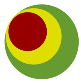 INFORME DE SEGUIMIENTOAMPLIACIÓN Y MEJORA DEL CENTRO DE SALUD 05KOMBOLCHA (ETIOPÍA)FASE 1  FEBRERO 2016 DESTINO ETIOPIAINDICEInformes anteriores 2013 – 2014 - 2015Datos y origen de  la realización del informe  Análisis para toma de decisionesEntregas de material En relación con hora de ayudar Acto conmemorativo y placaActuaciones inmediatas y actuaciones previstas Actuaciones previstas a corto y medio plazo (visita a la sala materno infantil)A modo de informaciónDocumentos anexos DESTINO ETIOPIAInformes anteriores : 2013,2014,2015Con la información obtenida según conversaciones telefónicas, correo electrónico y reuniones en Kombolcha en SEPTIEMBRE/OCTUBRE entre la  dirección del centro de hospitalario, autoridades locales del departamento de salud y DESTINO ETIOPIA en la que participa Jordi Alzuria como farmacéutico de DESTINO ETIOPIA,  de estas conversaciones telefónicas, reuniones anteriores a tres bandas (DESTINO ETIOPIA, autoridades etíopes y dirección del centro de salud) se elabora el presente informe. DESTINO ETIOPIA   Una vez terminada la construcción del nuevo edificio de la sala materno infantil, mediante conversaciones telefónicas y correos  electrónicos se programa la expedición de Septiembre/Octubre con Endrias responsable del centro hospitalario y también ahora responsable por parte de las autoridades del  departamento de salud de Kombolcha, por parte de DESTINO EITOPIA se  solicita propuesta de necesidades urgentes como actuación inmediata para llevarlas a cabo en esta expedición si así fuera factible, recibida la petición de necesidades urgentes se analizan y las que son aceptadas la mayoría de importe asequible se le informa a Endrias de que se inicien las gestiones necesarias de  documentos y permisos legales de las autoridades locales, e iniciar el proceso de  compra por el máximo material posible en esta expedición  así como pedir precios sobre el terreno para valorar futuras compras desde Barcelona y adelantar en lo que se pueda ya que los fondos están disponibles en espera de amortización.                   DESTINO ETIOPIADesde Barcelona se lleva para su entrega material quirúrgico  y farmacia como dotación de la sala materno infantil según documento de entrega adjunto, este material es procedente de donaciones directas y concretas así como de fondos propios de DESTINO ETIOPIA por lo que esta entrega que se lleva desde Barcelona no tiene contrapartida económica que amortizar. También tal y como estaba previsto se realizan el mismo día dos entregas más de material médico, una correspondiente al box de urgencias dentro de la ampliación y mejora del centro hospitalario con una partida importante de medicamentos básicos y material quirúrgico de uso general como camillas, equipos de esterilización, etc. este material es comprado por DESTINO ETIOPIA en Dessi Mountain Pharmaceuticals  PLC RED CROSS factura 00008231 por un valor de 72.410,70 Birrs equivalente a 3.148 €  aproximadamente, con cargo a los fondos de una subvención del Ayuntamiento de Vilanova y la Geltru. Y una tercera entrega de material de equipamiento de farmacia básico  correspondiente a la sala materno infantil, este material es comprado en Pharma Dessie Drugs& medical sapplies  Whole sale factura 00028554 (se adjunta) y por un importe de 39.480 Birrs equivalente a  1.716 € aproximadamente, con cargo a los fondos de hora de ayudar. Como anexo a esta última entrega se compró un escáner como dotación de equipo informático para control y gestión de la sala materno infantil en Dessi  Fatuma Tefera Stationary factura 00008354 y por un importe de 2.173 birrs equivalente a 95 € aproximadamente (en la factura constan 42 sacapuntas para las escuelas que no están incluidos en el precio del escáner se amortiza con fondos propios) por lo que la amortización total correspondiente a HORA DE AYUDAR es de 1.811 €.  DESTINO ETIOPIAPor parte de DESTINO ETIOPIA la decisión era de ampliar todo lo posible en esta expedición la dotación de la sala materno infantil lo máximo con cargo a los fondos de HORA DE AYUDAR de los materiales solicitados por el centro de salud sobre todo material quirúrgico, pero en Etiopia no hay disponibilidad como en los países occidentales (así como los precios son mucho más elevados en todo lo que no es habitual o básico en su economía en el caso de farmacia suelen ser más económicos). Por la buena gestión del centro de salud en general por parte del personal sanitario que en él trabaja, el gobierno etíope en reconocimiento y como premio a entregado un PC por lo que no consideramos la compra de más material informático aunque valoramos que un portátil de segunda mano podríamos considerarlo pero no como prioridad y llevado desde aquí ya que no es problema pasar la aduana con un portátil como si fuera para uso personal.Endrias como director del centro médico propone una ampliación de este agreement, el objeto de esta ampliación es  poder dotar al módulo de letrinas o canalizaciones de aguas residuales para una mejor higiene y salubridad de la sala materno infantil (estas serán destinadas tanto para la sala materno infantil como para uso general de todo el centro hospitalario) esto supone un aumento del presupuesto total de la construcción y del agreement en 1.500€  al alza,  lo que modifica el agreement por un total de 16.500€ por parte de DESTINO ETIOPIA propone a HORA DE AYUDAR si así lo acepta que el costo de esta mejora 1.500 € aproximadamente sea con cargo y amortice  los fondos disponibles de hora de ayudar si la respuesta fuera negativa las letrinas se construirían igualmente pero con cargos propios de DESTINO ETIOPIA si las letrinas no fueran construidas finalmente por algún problema técnico estos fondos se destinarían igualmente a la adecuación  y dotación de la sala materno infantil.    DESTINO ETIOPIA Conjuntamente con la programación de las  entregas de material en el centro de salud, las autoridades locales y el equipo médico propusieron hacer un pequeño acto conmemorativo (discurso del alcalde y fotos conmemorativas para la prensa local) para difundir la  inauguración y puesta en marcha de la nueva sala materno infantil, por lo que DESTINO ETIOPIA colgó un placa a modo de gratitud a las organizaciones que han colaborado directamente en la sala materno infantil, aunque como consecuencia de la ampliación del centro hospitalario y del conocimiento popular de la colaboración con el centro hospitalario, desde hace un par de años se han incrementado considerablemente el número de atenciones siendo en su mayoría consultas pediátricas y partos.En Marzo se realizará una nueva propuesta de compra de material como dotación de la sala materno infantil con cargo a los fondos de HORA DE AYUDAR esta propuesta será consensuada por ambas partes de ser aceptada este material será adquirido  y entregado en cuanto los proveedores de material médico lo tengan disponible y valorar si es necesario formación para el equipo médico local para una distribución equitativa de los fondos aunque cuando sean amortizados los fondos de HORA DE AYUDAR continuará con la dotación y adecuación de la sala materno infantil como prioridad y el centro de salud con fondos propios y ajenos. Tal y como se viene haciendo Million se comunicará con el centro médico para continuar con el seguimiento. Para realizar labores de seguimiento propias e inicio de las actuaciones recogidas en el proyecto conjunto con HORA DE AYUDAR, desde DESTINO ETIOPIA se está valorando organizar una nueva expedición para realizar compras y seguimiento en Abril/Mayo si así fuera posible, tanto  se pudiera llevar a cabo o no esta expedición en Noviembre prácticamente ya esta programada otra expedición, a las cuales se puede adherir algún miembro de HORA DE AYUDAR.  DESTINO ETIOPIADESTINO ETIOPIA además de las actuaciones en el proyecto del centro de salud siempre que viaja un grupo a Kombolcha destina aproximadamente la cantidad de 500 o 700 € con fondos propios adquiridos en pequeños comercios locales la compra de material escolar es repartida entre los niños más desfavorecidos de las escuelas locales y rurales de los alrededores. (En breve mandaremos fotos del edificio y placa).Listado de entrega material  origen BarcelonaFactura con cargo a fondos de Ayuntamiento de Vilanova i la Geltru, Factura con cargo a fondos de asociación HORA DE AYUDAR                                                                                                                                                  